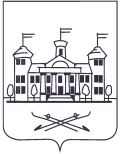 МУНИЦИПАЛЬНЫЙ СОВЕТВНУТРИГОРОДСКОГО МУНИЦИПАЛЬНОГО ОБРАЗОВАНИЯ ГОРОДА ФЕДЕРАЛЬНОГО ЗНАЧЕНИЯ САНКТ-ПЕТЕРБУРГА поселок ПАРГОЛОВОР Е Ш Е Н И Е 30.08.2023                                                                                                                                            № 11Об утверждении Положения о порядке проведения регионального дня приёма граждан главой внутригородского муниципального образования города федерального значения Санкт-Петербурга поселок Парголово, и (или) уполномоченными на это лицамиВ соответствии со ст. 5 Закона Санкт-Петербурга от 11.04.2018 № 177-38 «О дополнительных гарантиях права граждан РФ на обращение в органы государственной власти Санкт-Петербурга и органы местного самоуправления внутригородских муниципальных образований Санкт-Петербурга», Уставом внутригородского муниципального образования города федерального значения Санкт-Петербурга поселок Парголово, а также с учетом модельного акта прокурора Выборгского района Санкт-Петербурга от 20.04.2023, Муниципальный совет внутригородского муниципального образования города федерального значения Санкт-Петербурга поселок Парголово (далее - Муниципальный совет МО Парголово) принимает Р Е Ш Е Н И Е:1.Утвердить Положение «О порядке проведения регионального дня приема граждан главой внутригородского муниципального образования города федерального значения Санкт-Петербурга поселок Парголово, и (или) уполномоченным на это лицами», согласно Приложению № 1.2. Контроль за исполнением настоящего оставляю за собой.3. Решение вступает в силу с момента его официального опубликования (обнародования).Глава  МО Парголово                                                                                                   О.А. КутыловскаяПриложение № 1к решению Муниципального Совета МО Парголовоот 30.08.2023 № 12Положение о порядке проведения регионального дня приёма граждан главой внутригородского муниципального образования города федерального значения Санкт-Петербурга поселок Парголово, и (или) уполномоченными на это лицамиОбщие положения.1.1. Настоящее Положение определяет порядок проведения регионального дня приема граждан Главой внутригородского муниципального образования города федерального значения Санкт-Петербурга МО Парголово и (или) уполномоченным на это лицом (далее – Глава МО Парголово и (или) уполномоченные лица).1.2. Региональный день приема граждан Главой МО Парголово и (или) уполномоченными лицами (далее - личный прием граждан) осуществляется в соответствии с Конституцией РФ, Федеральным законом от 02.05.2006 № 59-ФЗ  «О порядке рассмотрения обращений граждан РФ» (далее - Федеральный закон), Законом Санкт-Петербурга от 11.04.2018 года № 177-38 «О дополнительных гарантиях права граждан РФ на обращение в органы государственной власти Санкт-Петербурга и органы местного самоуправления внутригородских муниципальных образований Санкт-Петербурга», Уставом внутригородского муниципального образования города федерального значения Санкт-Петербурга поселок Парголово, настоящим Положением.1.3. Глава МО Парголово вправе уполномочить должностное лицо внутригородского муниципального образования города федерального значения Санкт-Петербурга поселок Парголово (далее – Муниципальное образование) или иное лицо на проведение личного приема граждан.1.4. Информация о личном приеме граждан и графике времени приема граждан размещается на официальном сайте Муниципального образования в информационно-телекоммуникационной сети «Интернет», а также размещается на информационных стендах в помещении Муниципального образования.1.5. Личный прием граждан проводится по адресу: Санкт-Петербург, Парголово, ул. Ломоносова, д. 17. 1.6. Запись граждан на личный прием осуществляется на основании письменных заявлений граждан лично по адресу: Санкт-Петербург, Парголово, ул. Ломоносова, д. 17, либо по электронной почте: info@mopargolovo.ru.  1.7. Заявление должно соответствовать следующим требованиям:а) требованиям Федерального закона о порядке рассмотрения обращений граждан;б) в заявлении должны быть указаны вопросы, для решения которых гражданин желает записаться на личный прием граждан;в) представляемые гражданином материалы не должны содержать нецензурные либо оскорбительные выражения, угрозы жизни, здоровью или имуществу должностных лиц и членов их семей, а также других лиц;г) решение вопроса, указанного в заявлении, не должно противоречить действующему законодательству;д) просьба гражданина о личном приеме не должна быть анонимной;е) заявление может подкрепляться материалами и документами, обосновывающими или подкрепляющими суть обращения.1.8. Если заявление не соответствует требованиям, указанным в пункте 1.7 настоящего Положения, то по решению ответственного лица в записи на личный прием гражданину может быть отказано с разъяснением причин отказа.1.9. В случаях, когда вопросы, указанные в заявлении, не относятся к компетенции Муниципального образования, гражданину направляется письменное разъяснение, куда и в каком порядке ему следует обратиться для решения данных вопросов.1.10. Срок рассмотрения заявления не может превышать 30 дней со дня регистрации заявления. В исключительных случаях срок рассмотрения заявления может быть продлен на 30 дней, о чем уведомляется гражданин.Запись на личный прием граждан руководителями и (или) уполномоченными лицами.2.1. Запись граждан на личный прием граждан осуществляет ответственное лицо.2.2. Ответственное лицо, рассмотрев заявление, может принять решение о переадресации данного заявления должностному лицу Муниципального образования, в компетенцию которого входит решение указанных в заявлении вопросов, с уведомлением гражданина о переадресации его заявления.2.3. В случае если в заявлении гражданина содержатся вопросы, на которые ему неоднократно (два и более раз) давались письменные ответы по существу в связи с ранее направленными им обращениями, и при этом в заявлении гражданина не приводятся новые доводы или обстоятельства, гражданину в записи на личный прием граждан может быть отказано.2.4. Решение об отказе гражданину в записи на личный прием граждан по обстоятельствам, указанным в пунктах 2.2, 2.3 настоящего Положения, принимается ответственным лицом.Личный прием граждан руководителями и (или) уполномоченными лицами.3.1. Личный прием граждан осуществляется в порядке очередности согласно предварительной записи.3.2. Право на личный прием граждан в первоочередном порядке имеют следующие категории граждан:а) Герои Советского Союза, Герои РФ, полные кавалеры ордена Славы, Герои Социалистического Труда, Герои Труда РФ, полные кавалеры ордена Трудовой Славы;б) инвалиды Великой Отечественной войны, ветераны Великой Отечественной войны, бывшие несовершеннолетние узники концлагерей, гетто и других мест принудительного содержания, созданных фашистами и их союзниками в период Второй мировой войны;в) инвалиды I и II групп инвалидности, их законные представители (один из родителей, усыновителей, опекун или попечитель) по вопросам, касающимся интересов инвалидов, представителями которых они являются;г) члены многодетных семей;д) беременные женщины;е) граждане, пришедшие на личный прием с ребенком (детьми) в возрасте до трех лет включительно;ж) лица, удостоенные почетного звания «Почетный гражданин Санкт-Петербурга»; з) дети-сироты и дети, оставшиеся без попечения родителей, лица из числа детей-сирот и детей, оставшихся без попечения родителей, а также лица, потерявшие в период обучения обоих родителей или единственного родителя;и) граждане, подвергшиеся воздействию радиации вследствие катастрофы на Чернобыльской АЭС.В случае если право на личный прием в первоочередном порядке в соответствии с настоящим пунктом одновременно имеют два и более гражданина, прием указанных граждан проводится в порядке их явки на личный прием.3.3. В случае если изложенные в заявлении факты и обстоятельства являются очевидными и не требуют дополнительной проверки, гражданину с его согласия предоставляется устный ответ, о чем делается отметка в журнале учета обращений граждан на личном приеме граждан руководителями и (или) уполномоченными лицами. В иных случаях ответ гражданину на заявление дается письменно в установленный законом срок.3.4. В ходе личного приема граждан гражданину может быть отказано в дальнейшем рассмотрении заявления, если ему ранее был дан ответ по существу указанных в заявлении вопросов.3.5. Граждане, находящиеся в состоянии алкогольного, токсического, наркотического опьянения, на личный прием граждан не допускаются.3.6. В случае грубого, агрессивного поведения гражданина, совершения им действий, нарушающих общественный порядок, представляющих непосредственную угрозу для жизни и здоровья окружающих, оскорбления присутствующих на личном приеме лиц, прием такого гражданина может быть прекращен.